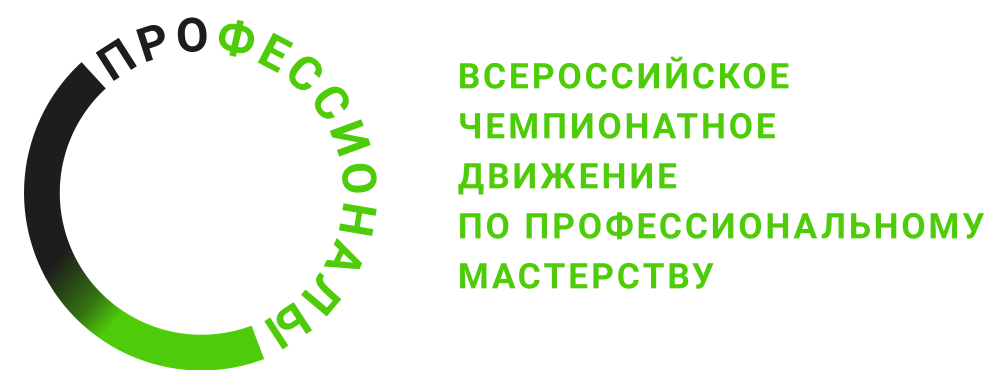 ПРОГРАММА ПРОВЕДЕНИЯРегионального этапа чемпионата Ульяновской областипо компетенции «Преподавание в младших классах»
ЮНИОРЫОбщая информацияОбщая информацияПериод проведения26.02.2024 – 04.03.2024Место проведения и адрес площадкиОбластное государственное бюджетное профессиональное образовательное учреждение «Ульяновский педагогический колледж» (ОГБПОУ УПК), г. Ульяновск, ул. Димитрова, д. 7ФИО Главного экспертаПоселеннова Наталья ВладимировнаКонтакты Главного эксперта8-927-809-34-79, nataljaposelennowa1978@yandex.ruД-2 / «_26_» _февраля_ 2024 г.Д-2 / «_26_» _февраля_ 2024 г.09:00-11:00Приемка площадки к проведению отборочного этапа Чемпионата по профессиональному мастерству «Профессионалы»:Проверка готовности площадки к проведению соревнований, соответствие инфраструктурному листу, плану застройки, работа камер, рабочее состояние техники (тестирование интерактивного и цифрового оборудования).11:00-12:00Консультация технических администраторов площадки12:00-12:15Подписание Акта готовности площадки к проведению чемпионатаД-1 / «_27_»_февраля_ 2024 г.Д-1 / «_27_»_февраля_ 2024 г.09:30-09:45Регистрация конкурсантов, экспертов-наставников, индустриальных экспертов.09:45-10:00Инструктаж по ТБ и ОТ.10:00-10:30Церемония открытия регионального чемпионата10:30-10:45Жеребьевка – распределение конкурсных рабочих мест.10:45-12:45Знакомство конкурсантов с площадкой и оборудованием, с конкурсной и нормативной документацией12:45-13:00Оформление и подписание протоколов.13:00-14:00Работа экспертов-наставников с конкурсной и нормативной документацией.14:00-18:00Чемпионат экспертов. Распределение ролей между экспертами.Внесение 30% изменений в задания.Подписание регламентирующих документов, протоколов.Д1 / «_28_» _февраля_ 2024 г.Д1 / «_28_» _февраля_ 2024 г.10:00-10:15Брифинги на конкурсных площадках.10:15-10:30Инструктаж конкурсантов, жеребьевка, знакомство с актуализированным КЗ10:30-12:00Модуль А1. Смысловой анализ текста12:00-12:15Технический перерыв12:15-13:15Модуль А2. Подготовка воспитательного мероприятия с использованиеминтерактивного оборудования (на основе результатов выполненного смыслового анализа текста)13:15-13:45Обед13:45-15:45Модуль А2. Проведение воспитательного мероприятия с использованиеминтерактивного оборудования (на основе результатов выполненного смыслового анализа текста)15:45-17:15Собрания экспертов: подведение итогов дня. Внесение результатов в ЦСО.Д2 / «_29_» _февраля_ 2024 г.Д2 / «_29_» _февраля_ 2024 г.09:30-09:45Брифинги на конкурсных площадках.09:45-10:00Инструктаж конкурсантов, жеребьевка, знакомство с актуализированным КЗ10:00-13:15Модуль Б (1). Подготовка занятия по робототехнике для младших школьников   по заданной социально значимой теме (направлению)13:15-13:45Обед13:45-15:45Модуль Б (1). Проведение занятия по робототехнике для младших школьников по заданной социально значимой теме (направлению)15:45-17:15Собрания экспертов: подведение итогов дня. Внесение результатов в ЦСО.Д3 / «_01_» __марта_ 2024 г.Д3 / «_01_» __марта_ 2024 г.10:30-10:45Брифинги на конкурсных площадках.10:45-11:00Инструктаж конкурсантов, жеребьевка, знакомство с актуализированным КЗ11:00-13:20Модуль В (2). Подготовка виртуальной экскурсии13:20-13:50Обед13:50-15:20Модуль В (2). Проведение виртуальной экскурсии15:20-18:20Собрания экспертов: подведение итогов дня. Внесение результатов в ЦСО.Подписание протоколов.